PRESSEMITTEILUNG	11. November 2021Quantron AG gewinnt einen Top E-Mobility-Profi als CTOElektromobilitäts-Experte René-Christopher Wollmann wird die Entwicklung zum führenden Hersteller batterieelektrischer und brennstoffelektrischer Nutzfahrzeuge beschleunigenAuf dem Weg zum eigenständigen Hersteller von emissionsfreien Nutzfahrzeugen expandiert der E-Mobility Spezialist Quantron AG und beschleunigt die Entwicklung mit dem Aufbau eines Top Entwicklungsteam. Seit diesem Monat wird das Management-Team um René-Christopher Wollmann als CTO (Chief Technology Officer) ergänzt. Wollmann übernimmt bei QUANTRON somit die Gesamtverantwortung für die Nutzfahrzeug- und Komponentenentwicklungen und den Ausbau der Hydrogen-Entwicklung mit dem Partner Ballard Power.Der studierte Elektrotechnik-Ingenieur greift auf einen umfassenden Wissens- und Erfahrungsschatz aus der Elektro-Mobilitätsbranche zurück. Rund zehn Jahre lang war Wollmann bei Mercedes-AMG tätig. Dabei hatte er Leitungsfunktion u.a. im vollelektrischen Sportwagenprojekt SLS AMG electric drive inne und leitete unter anderem das High-Tech-Projekt ONE Hypercar – dem ersten Seriensportwagen mit einem Hybrid Antrieb mit einem integrierten Formel 1 Motor. Zuletzt war Wollmann als Leiter Elektrosportwagen bei einem Hightech E-Mobility-Startup federführend verantwortlich für einen vollelektrischen Hypersportwagen mit 1.900 PS.Andreas Haller, Vorstandsvorsitzender der Quantron AG: „Die Expertise von René Wollmann verbindet E-Mobilität mit Dynamik. Er passt somit ideal zu QUANTRON sowie unseren Zielen und Werten.“René-Christopher Wollmann: „Die unglaubliche Agilität und Schnelligkeit des erfahrenen QUANTRON-Teams gepaart mit den Visionen und Zielen der Quantron AG bietet mir die Möglichkeit, mit dem Team schnell und kundenorientiert Nachhaltigkeit mit Nutzen zu generieren. Eine für mich noch nie da gewesene Chance für einen nutzenstiftenden, echten messbaren und globalen CO2 Impact!”Michael Perschke, CEO der Quantron AG: „René passt perfekt zur Quantron AG. Ich habe schon in der Vergangenheit mit ihm erfolgreich und vertrauensvoll zusammengearbeitet. Seine Stärken wie Fachkompetenz, Umsetzungsgeschwindigkeit, Pragmatismus und sozialer Kompetenz passen perfekt zu einem agilen Innovator wie der Quantron AG.“Unter dem neuen CTO wird die Quantron AG weitere Talente aus der Branche integrieren, um seine BEV-Kompetenzen weiter auszubauen und eigene Produkte zu launchen. Zusammen mit seinem strategischen Partner, dem weltweit führenden Brennstoffzellen-Unternehmen Ballard Power baut die Quantron AG ein Kompetenzteam für die Entwicklung von FCEV-LKW im Schwerlastbereich auf.Foto-Vorschau: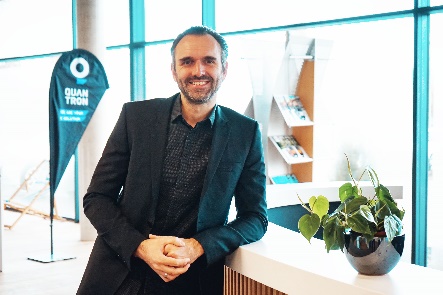 Das Originalfoto in niedriger und hoher Auflösung finden Sie hier: Pressemitteilungen der Quantron AG (https://www.quantron.net/q-news/pr-berichte/) BildunterschriftRené-Christopher Wollmann, CTO der Quantron AGÜber die Quantron AGDie Quantron AG ist Systemanbieter von sauberer batterie- und wasserstoffbetriebener E-Mobilität für Nutzfahrzeuge wie LKW, Busse und Transporter. Das breite Leistungsspektrum der Innovationsschmiede umfasst neben neuen Elektro-Fahrzeugen die Elektrifizierung von Gebraucht- und Bestandsfahrzeugen, die Erstellung individueller Gesamtkonzepte inklusive der passenden Ladeinfrastruktur wie auch Miet-, Finanzierungs- und Leasingangebote sowie Fahrerschulungen. Zudem vertreibt die Quantron AG Batterien und integrierte maßgeschneiderte Elektrifizierungskonzepte an Hersteller von Nutzfahrzeugen, Maschinen und Intralogistikfahrzeugen. Das deutsche Unternehmen aus dem bayerischen Augsburg ist Pionier und Innovationstreiber für E-Mobilität im Personen-, Transport- und Güterverkehr. Es verfügt über ein Netzwerk von 700 Servicepartnern und das umfassende Wissen qualifizierter Fachleute aus den Bereichen Leistungselektronik und Batterietechnologie, unter anderem durch die Kooperation mit CATL, dem weltweit größten Batterieproduzenten. Die Quantron AG verbindet, als Hightech-Spinoff der renommierten Haller GmbH, 138 Jahre Nutzfahrzeugerfahrung mit modernstem E-Mobilitäts-Knowhow.Die Quantron AG forscht jeden Tag an E-Fahrzeugen und emissionsfreien Antriebstechnologien, um diese noch effizienter und wirtschaftlicher zu machen und leistet so einen wesentlichen Beitrag zum nachhaltig umweltfreundlichen Personen- und Gütertransport.Weitere Informationen finden Sie unter www.quantron.netBesuchen Sie die Quantron AG auf unseren Social Media Kanälen bei LinkedIn und YouTube.
Ansprechpartner: Dipl.-Ing. Volker Seitz, CCO Quantron AG, presse@quantron.net, +49 (0) 821 78 98 40 86